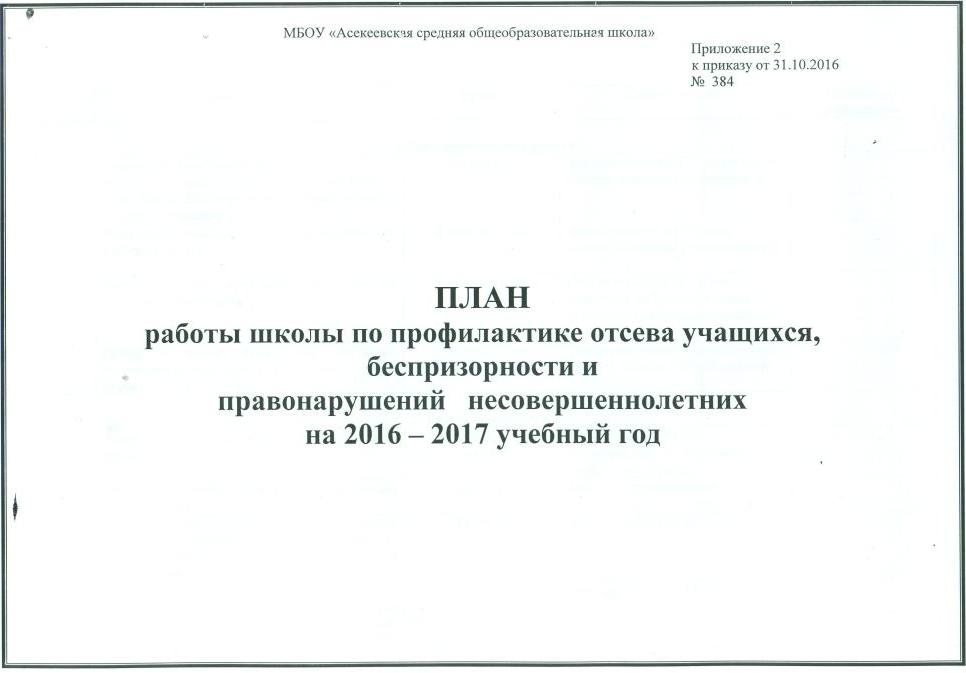 №МероприятияСрокиОтветственныеОтветственные1. Организационная работа1. Организационная работа1. Организационная работа1. Организационная работа1. Организационная работа1.Сверка списка обучающихся, неблагополучных семей, состоящих на ВШУ, ПДН, КДН и ЗП. Формирование банка данных на данных  учащихсяСентябрь Зам директора по ВР, социальный педагог, классные руководителиЗам директора по ВР, социальный педагог, классные руководители2.Выявление учащихся часто пропускающих занятия в школеВ течение годаЗам. директора по ВР, соц. педагог, классные руководители Зам. директора по ВР, соц. педагог, классные руководители 3.Рейды по месту жительства по проверке «трудных» подростковВ течение годаИнспектор ПДН ОВД, зам. директора по ВР, соц. педагог, психолог, классные руководители Инспектор ПДН ОВД, зам. директора по ВР, соц. педагог, психолог, классные руководители 4.Разбор и анализ конкретных ситуаций, рассмотрение  вопросов о постановке на учет, снятие с учетаВ течение годаЗам директора по ВР, социальный педагог, классные руководителиЗам директора по ВР, социальный педагог, классные руководители2. Работа с педагогами2. Работа с педагогами2. Работа с педагогами2. Работа с педагогами2. Работа с педагогами1.Адаптация учащихся 5х классов в средней школе        Сентябрь,декабрьЗам директора по УВР,Зам директора  по ВР, психолог, социальный педагогЗам директора по УВР,Зам директора  по ВР, психолог, социальный педагог2.Диагностика  учащихся и их семей на начало учебного годаСентябрь Классные руководителиКлассные руководители3.Заседание МО классных руководителей «Работа с детьми, требующими особого внимания. Работа с документацией по внутри школьному контролю».Октябрь Зам. директора по ВРЗам. директора по ВР4.Составление и утверждение плана  проведения мероприятий по профилактике правонарушений, наркомании, курения, употребления алкоголя.Октябрь Зам. директора по ВРЗам. директора по ВР5.Встреча учителей школы с инспектором ПДН ОВД Февраль Зам. директора по ВР , соц. педагогЗам. директора по ВР , соц. педагог6.Проведение собеседования с классными руководителями об учащихся, состоящих на внутришкольном учете, с целью выявления положительных результатов и снятия учащихся с внутри школьного учета.В течение года,апрельСоциальный педагогСоциальный педагог7.МО классных руководителей. Анализ профилактической работы правонарушений, наркомании, курения, употребления алкоголя.Май Зам. директора по ВРЗам. директора по ВР8.Составление  плана работы на новый учебный годМай Зам. директора по ВР, социальный педагогЗам. директора по ВР, социальный педагог3. Работа с родителями3. Работа с родителями3. Работа с родителями3. Работа с родителями3. Работа с родителями1.Составление плана тематических выступлений на родительских собранияхСентябрьЗам. директора по ВРЗам. директора по ВР2.Ознакомление родителей с расписанием  работы школьных спортивных секций, кружков дополнительного образованияСентябрьоктябрьКлассные руководителиКлассные руководители3.Индивидуальное консультирование и групповая работа с родителями целях профилактики наркомании, табакокурения, употребления алкоголя.В течение года Администрация школы, мед. работник, психологАдминистрация школы, мед. работник, психолог4.Ознакомление родителей с Правилами для учащихся школы Сентябрь Классные руководителиКлассные руководители5.Привлечение родителей для участия  в концертах, творческих встречах, встречах с ветеранами, экскурсий, походов, проведения тематических классных часов и т.д.В течение годаАдминистрация,классные руководителиАдминистрация,классные руководители6.Проведение родительских днейВ течение годаЗам директора по УВР, зам директора по ВР,  классные руководителиЗам директора по УВР, зам директора по ВР,  классные руководители7.Индивидуальные консультации В течение годаАдминистрация,социальный педагог,психолог, классные  руководителиАдминистрация,социальный педагог,психолог, классные  руководители8.Участие родителей в праздниках окончания учебного года, на которых объявляются достижения учащихся. Май Классные руководителиКлассные руководители9.Встреча с  инспектором  ПДН ОВД По плануЗам. директора по ВР, соц. педагогЗам. директора по ВР, соц. педагог4. Работа с учащимися4. Работа с учащимися4. Работа с учащимися4. Работа с учащимися4. Работа с учащимися1.Ознакомление учащихся 1-11х классов с Правилами для учащихся школыСентябрь Сентябрь Классные руководители2.Выявление причин отсутствия ученика в школе, опоздания учащегося в школуЕжедневно,в течение годаЕжедневно,в течение годаКлассные руководители, социальный педагог3.Ознакомление учащихся с расписаниемдополнительных занятий, спортивных секций, творческих кружков в школе Сентябрь,в течение годаСентябрь,в течение годаКлассные руководители, руководители секций, кружков4.Диагностика учащихся 1х классов, 5х классов, учащихся вновь прибывших в школу Сентябрь, октябрьноябрь Сентябрь, октябрьноябрь Соц. педагог, психолог, классные руководители5.Изучение занятости учащихся во второй половине дняВ течение годаВ течение годаКлассные руководители6.Анкетирование учащихся 9х – 10х классов о дальнейшем выборе профессииНоябрь Ноябрь Психолог, соц. педагог7.Индивидуальные консультации с проблемными детьмиВ течение годаВ течение годаПсихолог, социальный педагог, зам. директора по ВР8.Индивидуальная работа с детьми «группы риска» по вовлечению кружки, секции, факультативыВ течение годаВ течение годаКлассные руководители,социальный педагог9.Привлечение учащихся школы к участию в  проектной деятельности,  акциях В течение годаВ течение годаЗам директора по ВР,ст. вожатая, учителя предметники, классные руководители10.Проведение школьных массовых мероприятий с участием ветеранов, бывших выпускников, родителей, представителей местной общественностиВ течение годаВ течение годаДиректор,администрация11.Беседы по профилактике правонарушений, наркомании, табакокурения, алкоголизмаВ течение годаВ течение годаИнспектор ПДНнаркологи,  классные руководители, психолог, социальный педагог12.Проведение конкурсов плакатов, на тему пропаганды здорового образа жизниВ течение годаВ течение годаУчитель рисования,ст. вожатая13.Классные часы по ПДДВстреча с инспекторами ГИБДДЕжемесячноСентябрь, апрельЕжемесячноСентябрь, апрельКлассные руководители,инспектор ГИБДД, ст. вожатая14. Классные часы по правовой культуре В течение года  В течение года Преподаватель по ОБЩ, классные руководители15.Малые педсоветыПо мере необходимостиПо мере необходимостиСовет по профилактике, классные руководители16.Организация каникулярного времени обучающихсяНоябрь, декабрь, март, майНоябрь, декабрь, март, майЗам директора по ВР, социальный педагог, психолог, классные руководители17.Собеседование с подростками, состоящими на внутришкольном учете по итогам учебного года (перед снятием их с учета)Апрель Апрель Совет по профилактике18.Выставка книг, журналов в библиотеке, стенды по профилактике правонарушений, наркомании, табакокурения, алкоголизмаНоябрь, январь, апрельНоябрь, январь, апрельЗаведующий библиотекой,учителя биологии19.Посещение музея, экскурсииВ течение годаВ течение годаКл. руководители20.Выбор учащимися 8 классов элективных курсов и курсов предпрофильного образованияВ течение годаВ течение годаЗам по УВР5. Работа с органами системы профилактики безнадзорности, правонарушений, употребление ПАВ5. Работа с органами системы профилактики безнадзорности, правонарушений, употребление ПАВ5. Работа с органами системы профилактики безнадзорности, правонарушений, употребление ПАВ5. Работа с органами системы профилактики безнадзорности, правонарушений, употребление ПАВ5. Работа с органами системы профилактики безнадзорности, правонарушений, употребление ПАВ1.Утверждение совместного плана работы с ОВД Сентябрь Сентябрь Директор школы,ОВД 2.Профилактические беседы инспектора ПДН ОВД с учащимисяВ течение годаВ течение годаИнспектор ПДН ОВД, зам. директора по ВР, соц. педагог 3.Встречи инспектора ПДН ОВД с родителямиВ течение годаВ течение годаИнспектор ПДН ОВД, зам. директора по ВР, соц. педагог 4.Участие в программах и  проектах по формированию здорового образа жизни и профилактике негативных проявлений В течение годаВ течение годаЗам директора по ВР, социальный педагог, классные руководители5.Встречи с наркологом, педиатром, гинекологом, детским неврологомПо плануПо плануМед. работник, зам. дирек    директора     по ВР, соц. П  соц. педагог,   психолог            ,